Российская Федерация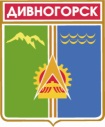 Администрация города ДивногорскаКрасноярского краяП О С Т А Н О В Л Е Н И Е 03.11. 2017                                                г. Дивногорск                                       №198пО внесении изменений в постановление администрации города Дивногорска от 28.08.2015 №137п «Об утверждении стоимости услуг предоставляемых согласно гарантированному перечню услуг по погребению»На основании ст. 9, 10, 12, 29 Федерального закона от 12.01.1996 № 8-ФЗ «О погребении и похоронном деле» (в редакции от 03.07.2016, с изм. и доп., вступившими в силу с 01.01.2017), протеста прокурора от 10.10.2017 № 7-2-2017, руководствуясь ст.43 Устава города Дивногорска, ПОСТАНОВЛЯЮ:Внести в постановление администрации города Дивногорска от 28.08.2015 № 137п «Об утверждении стоимости услуг предоставляемых согласно гарантированному перечню услуг по погребению» изменения следующего содержания:приложение к постановлению изложить в редакции согласно приложению к настоящему постановлению.Постановление подлежит опубликованию в средствах массовой информации и на официальном сайте администрации города Дивногорска в информационно - телекоммуникационной сети «Интернет».Постановление вступает в силу со дня его официального опубликования.Контроль за исполнением настоящего постановления возложить на заместителя Главы города Урупаху В.И.Исполняющий обязанностиГлавы города  	                 		       		       	       М.Г. Кузнецова                                  Приложение  к постановлению администрации города от03.11.2017  № 198пСтоимость услуг по погребению, предоставляемых в соответствии с ч.3 статьи 9 Федерального закона от 12.01.1996 № 8-ФЗ «О погребении и похоронном деле», предоставляемых специализированной службой по вопросам похоронного дела на территории муниципального образования г. Дивногорск.№п/пПеречень услуг по погребениюСтоимость услуг(рублей)1.Оформление документов, необходимых для погребения                    342,312.Предоставление и  доставка гроба и других предметов, необходимых для погребения (включая облачение тела)                       2418,433.Перевозка тела (останков) умершего на кладбище  1151,414.Погребение2420,58Стоимость услуг по погребению, всего6 332,73